T.C.SAKARYA ÜNİVERSİTESİMÜHENDİSLİK FAKÜLTESİBİTİRME ÇALIŞMASITEZ BAŞLIĞIHAZIRLAYANAdı SoyadıDANIŞMANÜnvanı Adı SoyadıARALIK 2021İÇİNDEKİLER  TEŞEKKÜR …………………………………………………………………………iTABLOLAR LİSTESİ ……………………………………………………………………………iiŞEKİLLER LİSTESİ ………………………………………………………………………….…..iiiTEŞEKKÜR   TABLOLAR LİSTESİ  ŞEKİLLER LİSTESİ  ÖZET  (En fazla 1 sayfa olmalıdır.)Yapmış olduğunuz çalışmanın özetini kısaca ve sade bir şekilde yazınız. Probleminizi, kullandığınız metotları ve elde edilen sonuçların bahsedilmesi uygundur.Anahtar kelimeler:  ABSTRACTYukarıda yazdığınız özetin aynısını bu bölümde ingilizce olarak yazınız.Keywords: GİRİŞEle alınan konu hakkında genel bilgilerle başlayıp okuyucunun ilgisini çekecek şekilde çalışma hakkında bilgi verilmelidir. Ele alınan konunun kurumlar (işletme, fabrika, şirket vb.) için neden önemli olduğundan bahsedilebilir. Eğer gerekiyorsa kısaca literatürden (bu konu ile alakalı daha önceden yapılmış çalışmalar) bahsedilebilir. Ele alınan konu ile ilgili geniş bir literatür çalışması bu bölümde verilebilir.Ayrıca çalışmada verilmesi düşünülen bütün TEKNİK ve TEORİK bilgiler YALNIZCA bu bölümde verilmelidir. UYGULAMA anlatılırken teorik bilgi VERİLMEMELİDİRPROBLEMİN TANIMI Bu bölümde çalışılan problemin ne olduğu açık, sade ve anlaşılır bir şekilde ifade edilmelidir. PROBLEMİN NASIL ÇÖZÜLECEĞİ, HANGİ METOTLARIN KULLANILACAĞINDAN BAHSEDİLMEMELİDİR !!!!!!!!!PROBLEMİN ÇÖZÜMÜ  İÇİN TAKİP EDİLECEK AŞAMALARBu bölümde bahsedilen problemin nasıl çözüldüğü anlatılmalıdır. Eğer önerilen yöntem belirli adımları kapsıyor ise bu adımlar sırasıyla (Aşağıdaki örnek1, örnek 2 ve örnek 3’te gösterildiği gibi) verilebilir. Adımlar, aşamalar dikkate alınarak çok kısa oluşturulacak tablo altına bahsedilir.Yukarıda bahsedilen problemin çözümü için aşağıdaki aadımlar takip edilerek çözüme ulaşılmıştır.Örnek 1Örnek 2Örnek 3UYGULAMABu bölümde tanımlanan problemin önerilen çözüm yöntemi (Bölüm 3’te verilen sıra)  takip edilerek nasıl çözüldüğü ve elde edilen sonuçlar özetlenecektir. Bu bölümde teorik ve tanımlayıcı bilgiler olmamalıdır. Elde edilen sonuçların anlaşılır olabilmesi için tablo ve grafiklerden yararlanılmalıdır. Oluşturulan tablo ve şekiller arka arkaya koyulduğunda konu bütünlüğü bozuluyorsa ya da tek sayfada verilemiyorsa EKLER kısmında verilebilir.Bölüm 3’te belirlemiş olduğunuz adımlara sadık kalınarak çözüm anlatılmalıdır. Örneğin örnek 2 göre problemimizi çözeceğimizi varsayarsak, bu bölümü anlatmaya şu şekilde devam edeceğiz.1.Aşama: Mevcut Sistemin İncelenmesiMevcut sistemi nasıl incelediğimiz burada anlatılmalı (TEORİK VE KONU ANLATIMI KOYMAYINIZ, GEREKLİ İSE GİRİŞ BÖLÜME KOYABİLİRSİNİZ)2. Aşama: Problemleri veya Geliştirilmesi Gereken Alanların BelirlenmesiBu aşama ile ilgili verilmek istenen bilgiler verilmelidir (TEORİK VE KONU ANLATIMI KOYMAYINIZ, GEREKLİ İSE GİRİŞ BÖLÜME KOYABİLİRSİNİZ)3. Aşama: Uygun Çözüm Tekniğinin SeçimiBu aşama ile ilgili verilmek istenen bilgiler verilmelidir (TEORİK VE KONU ANLATIMI KOYMAYINIZ, GEREKLİ İSE GİRİŞ BÖLÜME KOYABİLİRSİNİZ)4.Aşama: Problemin çözümü ve elde edilen sonuçlarBu aşama ile ilgili verilmek istenen bilgiler verilmelidir (TEORİK VE KONU ANLATIMI KOYMAYINIZ, GEREKLİ İSE GİRİŞ BÖLÜME KOYABİLİRSİNİZ) ANALİZ Bu bölümde incelenen örneği uygun bir analiz yapılması gerekmektedir. Örneğin, “t”, “F”, “ANOVA” ve benzeri testlerin yapılmasını bekliyoruz. Araştırdığınız problem için hangi testin uygun olacağı ile ilgili dosyayı incelemenizi tavsiye ederiz. Araştırmanıza, verilerinize istatistiksel analizin uymadığı durumlar için Duyarlılık Analizi vs gibi alternatif analiz yöntemleri kullanılabilir. GERÇEKCİ KISITLAR VE KOŞULLAR ALTINDA DEĞERLENDİRMEMüdek Ölçüt 3 gereği olarak tasarım çalışmasının aşağıdaki açıklamalar ışığında değerlendirilmesi bu bölümde yapılmalıdır.Müdek Çıktıları ÖLÇÜT 3: Karmaşık bir sistemi, süreci, cihazı veya ürünü gerçekçi kısıtlar ve koşullar altında, belirli gereksinimleri karşılayacak şekilde tasarlama becerisi; bu amaçla modern tasarım yöntemlerini uygulama becerisi. (Gerçekçi kısıtlar ve koşullar tasarımın niteliğine göre, ekonomi, çevre sorunları, sürdürülebilirlik, üretilebilirlik, etik, sağlık, güvenlik, sosyal ve politik sorunlar gibi ögeleri içerirler.) Bu çalışmada, incelediğiniz problem ile ilgili elde ettiğiniz çözüm yukarıda belirtilen 1- ekonomi,2- çevre sorunları3- sürdürülebilirlik4- üretilebilirlik5-etik6-sağlık7-güvenlik8-sosyal ve politik sorunlarKısıt ve koşullar altındaki değerlendirmelerinizi bu bölüme yazabilirsiniz. Örneğin, çalışmanızı ekonomik açıdan değerlendirmek istiyorsunuz, önerdiğiniz çözümün fizibilitesi, yapılabilirlik analizi, çalışmanın maliyeti, satış potansiyeli, pazar durumu gibi yorumlarınızı bu bölüme yazabilirsiniz.Çalışmanızı, sağlık açısından da değerlendirmek istiyorsunuz, elde ettiğiniz sonuçlar çalışanların sağlığını,  çevre sağlığını, tüketicilerin sağlığını nasıl etkilemektedir gibi buna benzer değerlendirmelerinizi yazabilirsiniz. Özetlersek, çalışmanızı yukarıda bahsi geçen kısıt ve koşullardan EN AZ BİR ADET ( sekizine göre de yorum yapılabilir)  göre yorum yapılmasını bekliyoruz.SONUÇBu bölümde elde edilen sonuçlar ve bunun gerçek hayatta nasıl kullanılacağı anlaşılır bir şekilde ifade edilmelidir. Uygulama neticesinde elde edilen verilerle öncesi-sonrası gibi bir kıyaslama ya da özet bir tablo ile değerlendirme/yorumlama gerçekleştirilmelidir. Sonuç kısmı bir işletme yöneticisi tarafından okunduğunda, bahsedilen problemin nasıl çözüleceği ve hangi sonuçların elde edeceği konusunda somut bilgi sahibi olmalıdır.TABLO VE ŞEKİL ÖRNEKLERİTablo ve şekil yazıları koyu ve içindeki yazılar times new roman, 10 punto olmalıdır.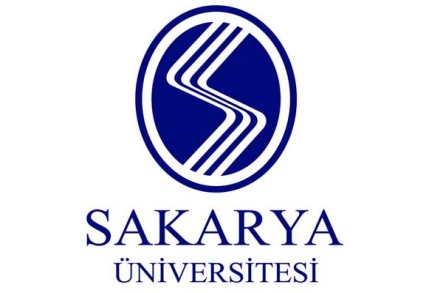 Şekil 1. Sakarya Üniversitesi logo                            Tablo 1. Tablo örneğiKAYNAKLARBu bölümde YALNIZCA OKUNAN VE İNCELENEN çalışmalar verilmelidir. Bir başka çalışma içinde geçen fakat okunmayan ve incelenmeyen çalışmalar buraya yazılmamalıdır. Bitirme çalışmasında en az yarısı uluslararası makale, tez, kitap, proje gibi çalışmalardan olmak üzere asgari 10 adet kaynak kullanılmalıdır. Faydalanılan her kaynak için metin içinde, parantez içinde “Yazarın soyadı, çalışmanın yılı” (Karayalçın, 1995) şeklinde atıfta bulunulmalıdır. Kaynaklar alfabetik olarak sıralanmalıdır. Kaynak yazımı ile ilgili örnekler aşağıda verilmiştir.Metin İçinde Kaynak Gösterimi------------------.----------------------------------------.------------------------------------------------------------------------------------------------------(Cömert, 2016).Kubat (2016) -----------------------------------------------------------------.----------------------------------------------------------------------------……………………(Yazgan, 2015), ( Torkul, 2013), (Taşkın, 2012).Kaynakça YazımıBildiri:Cömert, S.E, S. Gül, H.R. Yazgan ve S. Kır, Zaman Pencereli Araç Rotalama Problemi için İki     Aşamalı Bir Çözüm Yöntemi Önerisi, Yöneylem Araştırması ve Endüstri Mühendisliği     (YAEM) 35. Ulusal Kongresi, Orta Doğu Teknik Üniversitesi, Ankara, 2015.Gökler H.S, S.E. Cömert, Ö. Uygun and K. Ardıç, Analyzing the Factor That Effects      Working Life of Bandsaw Blades Based on Taguchi-Fuzzy Method, ISITES2015, Valencia,      2015.Kitap:Kubat, C. , MATLAB: Yapay Zeka ve Mühendislik Uygulamaları, Besiz Yayınları,      ISBN: 978-605-86639-2-3, Sakarya, Türkiye, Kasım,2012.Makale:Kubat, C., and B. Yüce, A hybrid intelligent approach for supply chain management system.     Journal of Intelligent Manufacturing, 23(4), 1237–1244, 2010.Yazgan, H.R, S.E. Cömert ve C. Arslan, Talep ve kapasite kısıtlı optimizasyon problemi       için yeni bir melez algoritma, Endüstri Mühendisliği Dergisi, 25, 1-2, 2014.İnternet Kaynağı:https://tr.wikipedia.org/wiki/Montaj_hatt%C4%B1_dengeleme (son erişim tarihi)Son hali (Alfabetik)Tasarım ve Bitirme İçin kullanılacak Kaynakların son hali aşağıdaki gibi alfabetik sıralanmalı, NUMARA KULLANILMAMALI, başlık 14 punto times new roman, metin 12 punto times New Roman, 1 satır aralığı, olacak şekilde aşağıdaki gibi son hale getirilir. KaynaklarCömert, S.E, S. Gül, H.R. Yazgan ve S. Kır, Zaman Pencereli Araç Rotalama Problemi için İki     Aşamalı Bir Çözüm Yöntemi Önerisi, Yöneylem Araştırması ve Endüstri Mühendisliği     (YAEM) 35. Ulusal Kongresi, Orta Doğu Teknik Üniversitesi, Ankara, 2015.Gökler H.S, S.E. Cömert, Ö. Uygun and K. Ardıç, Analyzing the Factor That Effects      Working Life of Bandsaw Blades Based on Taguchi-Fuzzy Method, ISITES2015, Valencia,      2015.Kubat, C. , MATLAB: Yapay Zeka ve Mühendislik Uygulamaları, Besiz Yayınları,      ISBN: 978-605-86639-2-3, Sakarya, Türkiye, Kasım,2012.Kubat, C., and B. Yüce, A hybrid intelligent approach for supply chain management system.     Journal of Intelligent Manufacturing, 23(4), 1237–1244, 2010.Yazgan, H.R, S.E. Cömert ve C. Arslan, Talep ve kapasite kısıtlı optimizasyon problemi      için  yeni bir melez algoritma, Endüstri Mühendisliği Dergisi, 25, 1-2, 2014.https://tr.wikipedia.org/wiki/Montaj_hatt%C4%B1_dengeleme (son erişim tarihi)EKLERTablo 1. Depo ve müşteriler arası mesafe (km)SAYFA DÜZENİ – Bu kısım silinecektir. Çalışmada hazırlanacak çalışmanın sayfa düzeni aşağıdaki ölçülerde olmalıdır.Kenar BoşluklarıÜst		2,5Alt 		2,5Sol		2,5Alt		2,5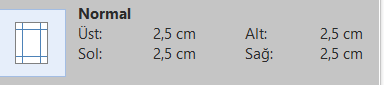 Çözüm AşamalarıYapılan İşÇözüm Aracı, Yöntem, Teknik, Pogram vs.10-1 Tam sayılı programlamaLINGO2Olaylar arası İlişki kurulmasıRapidminer4Meta-Sezgisel Model GeliştirilmesiGenetik Algoritma5Problemin SimülasyonuSIMIO6Sonuçların KarşılaştırılmasıSPSS-ANOVA TestiÇözüm AşamalarıYapılan İşÇözüm Aracı, Yöntem, Teknik, Pogram vs1Verilerin elde edilmesiSistem analizi, Excel2 Doğrusal ProgramlamaLINGO2Genetik AlgoritmaC++,  Phyton3Parçacık Sürüsü AlgoritmasıMATLAB, C#4BenzetimSIMIO, PromodelÇözüm AşamalarıYapılan İŞÇözüm Aracı, Yöntem, Teknik, Pogram vs.1Mevcut sistemin incelenmesiLiteratür taraması, Sistem Analizi vs.2Problemlerin veya geliştirilmesi gereken alanların belirlenmesi Uzman görüşü, anket, AHP, vs3Uygun çözüm yönteminin seçimiLiteratür taraması4Problemin çözülmesi ve sonuçlarMATLA, Minitab, LINGO vsIsıtma Hızı (β)°C/dakKademe 1Kademe 2Isıtma Hızı (β)°C/dakPik Sıcaklığı, KPik Sıcaklığı, K5797.0974.210821.7993.315829.41008.420833.21023.6DepoM1M2M3Depo08,35,616,7M18,3015,313,9M25,615,3014,1M316,713,914,10